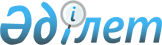 О районном бюджете Коксуского района на 2014-2016 годы
					
			Утративший силу
			
			
		
					Решение Коксуского районного маслихата Алматинской области от 20 декабря 2013 года N 25-1. Зарегистрировано Департаментом юстиции Алматинской области 30 декабря 2013 года N 2538. Утратило силу решением Коксуского районного маслихата Алматинской области от 06 мая 2015 года № 41-8      Сноска. Утратило силу решением Коксуского районного маслихата Алматинской области от 06.05.2015 № 41-8.

      Примечание РЦПИ.

      В тексте сохранена авторская орфография и пунктуация.

      В соответствии с пунктом 2 статьи 9 Бюджетного кодекса Республики Казахстан от 04 декабря 2008 года, подпунктом 1) пунктом 1 статьи 6 Закона Республики Казахстан "О местном государственном управлении и самоуправлении в Республике Казахстан" от 23 января 2001 года, Коксуский районный маслихат РЕШИЛ:



      1. Утвердить районный бюджет Коксуского района на 2014-2016 годы согласно приложениями 1, 2, и 3 соответственно, в том числе на 2014 год в следующих объемах:

      1) доходы 5082354 тысяч тенге, в том числе:

      налоговые поступления 134983 тысяч тенге;

      неналоговые поступления 22500 тысяч тенге;

      поступления от продажи основного капитала 7400 тысячи тенге;

      поступления трансфертов 4917471 тысяч тенге, в том числе:

      целевые текущие трансферты 1712428 тысяч тенге;

      целевые трансферты на развитие 1078738 тысяч тенге;

      субвенции 2126305 тысяч тенге;

      2) затраты 5115759 тысяч тенге;

      3) чистое бюджетное кредитование 56524 тысяч тенге, в том числе:

      бюджетные кредиты 70946 тысяч тенге;

      погашение бюджетных кредитов 14422 тысячи тенге;

      4) сальдо по операциям с финансовыми активами 18639 тысяч тенге;

      5) дефицит (профицит) бюджета (-) 108568 тысяч тенге;

      6) финансирование дефицита (использование профицита) бюджета 108568 тысяч тенге.

      Сноска. Пункт 1 в редакции решения Коксуского районного маслихата Алматинской области от 24.11.2014 N 36-1 (вводится в действие с 01.01.2014).



      2. Утвердить резерв местного исполнительного органа района на 2014 год в сумме 1948 тысяч тенге.



      3. Утвердить перечень местных бюджетных программ не подлежащих секвестированию в процессе исполнения районного бюджета на 2014 год согласно приложению 4.



      4. Контроль за исполнением данного решения возложить на постоянную комиссию районного маслихата "По экономическому развитию района, местному бюджету, охраны природы и вопросам сельского хозяйства".



      5. Настоящее решение вводится в действие с 1 января 2014 года.      Председатель районной

      сессии маслихата                           К. Жунусов      Секретарь районного

      маслихата                                  А. Досымбеков      СОГЛАСОВАНО:      Начальник Коксуского отдела

      экономики, бюджетного

      планирования и

      предпринимательства                        Амирсеитова Асел Базархановна

      20 декабря 2013 года

приложение 1

утвержденное решением

Коксуского районного

маслихата от 20 декабря 2013

года N 25-1 "О районном бюджете

Коксуского района на

2014-2016 годы" 

Районный бюджет Коксуского района на 2014 год      Сноска. Приложение 1 в редакции решения Коксуского районного маслихата Алматинской области от 24.11.2014 N 36-1 (вводится в действие с 01.01.2014).

Приложение 2

к решению Коксуского районного

маслихата от 20 декабря

2013 года N 25-1 "О районном

бюджете Коксуского района

на 2014-2016 годы" 

Районный бюджет Коксуского района на 2015 год

Приложение 3

к решению Коксуского районного

маслихата от 20 декабря

2013 года N 25-1 "О районном

бюджете Коксуского района

на 2014-2016 годы" 

Районный бюджет Коксуского района на 2016 год

Приложение 4

к решению Коксуского районного

маслихата от 20 декабря

2013 года N 25-1 "О районном

бюджете Коксуского района

на 2014-2016 годы" 

Перечень местных бюджетных программ не подлежащих

секвестированию в процессе исполнения районного бюджета

на 2014 год
					© 2012. РГП на ПХВ «Институт законодательства и правовой информации Республики Казахстан» Министерства юстиции Республики Казахстан
				КатегорияКатегорияКатегорияКатегорияСумма

(тысяч

тенге)КлассКлассКлассСумма

(тысяч

тенге)ПодклассПодклассСумма

(тысяч

тенге)НаименованиеСумма

(тысяч

тенге)I. Доходы50823541Налоговые поступления13498304Hалоги на собственность1180721Hалоги на имущество602343Земельный налог54744Hалог на транспортные средства491145Единый земельный налог325005Внутренние налоги на товары, работы и услуги100312Акцизы28533Поступления за использование природных и других

ресурсов9704Сборы за ведение предпринимательской и

профессиональной деятельности59875Налог на игорный бизнес22107Прочие налоги201Прочие налоги2008Обязательные платежи, взимаемые за совершение

юридически значимых действий и (или) выдачу

документов уполномоченными на то государственными

органами или должностными лицами68601Государственная пошлина68602Неналоговые поступления2250001Доходы от государственной собственности35921Поступления части чистого дохода государственных

предприятий675Доходы от аренды имущества, находящегося в

государственной собственности352504Штрафы, пени, санкции, взыскания, налагаемые

государственными учреждениями, финансируемыми из

государственного бюджета, а также содержащимися и

финансируемыми из бюджета (сметы расходов)

Национального Банка Республики Казахстан35131Штрафы, пени, санкции, взыскания, налагаемые

государственными учреждениями, финансируемыми из

государственного бюджета, а также содержащимися и

финансируемыми из бюджета (сметы расходов)

Национального Банка Республики Казахстан, за

исключением поступлений от организаций нефтяного

сектора351306Прочие неналоговые поступления153951Прочие неналоговые поступления153953Поступления от продажи основного капитала740001Продажа государственного имущества, закрепленного

за государственными учреждениями11701Продажа государственного имущества, закрепленного

за государственными учреждениями117003Продажа земли и нематериальных активов62301Продажа земли62304Поступления трансфертов491747102Трансферты из вышестоящих органов государственного

управления49174712Трансферты из областного бюджета4917471Функциональная группаФункциональная группаФункциональная группаФункциональная группаФункциональная группаСумма

(тысяч

тенге)Функциональная подгруппаФункциональная подгруппаФункциональная подгруппаФункциональная подгруппаСумма

(тысяч

тенге)Администратор бюджетных программАдминистратор бюджетных программАдминистратор бюджетных программСумма

(тысяч

тенге)ПрограммаПрограммаСумма

(тысяч

тенге)НаименованиеСумма

(тысяч

тенге)II. Затраты511575901Государственные услуги общего характера3467361Представительные, исполнительные и другие

органы, выполняющие общие функции

государственного управления322936112Аппарат маслихата района (города областного

значения)12547001Услуги по обеспечению деятельности маслихата

района (города областного значения)12117003Капитальные расходы государственных органов430122Аппарат акима района (города областного

значения)160330001Услуги по обеспечению деятельности акима

района (города областного значения)64492003Капитальные расходы государственных органов95838123Аппарат акима района в городе, города

районного значения, поселка, села, сельского

округа150059001Услуги по обеспечению деятельности акима

района в городе, города районного значения,

поселка, села, сельского округа146230022Капитальные расходы государственных органов38292Финансовая деятельность11470452Отдел финансов района (города областного

значения)11470001Услуги по реализации государственной политики

в области исполнения бюджета района (города

областного значения) и управления коммунальной

собственностью района (города областного

значения)9976003Проведение оценки имущества в целях

налогообложения474010Приватизация, управление коммунальным

имуществом, постприватизационная деятельность

и регулирование споров, связанных с этим880018Капитальные расходы государственных органов1405Планирование и статистическая деятельность12330453Отдел экономики и бюджетного планирования

района (города областного значения)12330001Услуги по реализации государственной политики

в области формирования и развития

экономической политики, системы

государственного планирования и управления

района (города областного значения)12065004Капитальные расходы государственных органов26502Оборона5327701Военные нужды1673122Аппарат акима района (города областного

значения)1673005Мероприятия в рамках исполнения всеобщей

воинской обязанности16732Организация работы по чрезвычайным ситуациям531097122Аппарат акима района (города областного

значения)531097006Предупреждение и ликвидация чрезвычайных

ситуаций масштаба района (города областного

значения)53109703Общественный порядок, безопасность, правовая,

судебная, уголовно-исполнительная деятельность7409Прочие услуги в области общественного порядка

и безопасности740485Отдел пассажирского транспорта и автомобильных

дорог района (города областного значения)740021Обеспечение безопасности дорожного движения в

населенных пунктах74004Образование22439231Дошкольное воспитание и обучение340303464Отдел образования района (города областного

значения)340303009Обеспечение деятельности организаций дошкольного воспитания и обучения85522040Реализация государственного образовательного

заказа в дошкольных организациях образования2547812Начальное, основное среднее и общее среднее

образование1557844123Аппарат акима района в городе, города

районного значения, поселка, села, сельского

округа2243005Организация бесплатного подвоза учащихся до

школы и обратно в аульной (сельской) местности2243464Отдел образования района (города областного

значения)1555601003Общеобразовательное обучение1520764006Дополнительное образование для детей348379Прочие услуги в области образования345776464Отдел образования района (города областного

значения)333076001Услуги по реализации государственной политики

на местном уровне в области образования10665005Приобретение и доставка учебников,

учебно-методических комплексов для

государственных учреждений образования района

(города областного значения)20882007Проведение школьных олимпиад, внешкольных

мероприятий и конкурсов районного (городского)

масштаба2347015Ежемесячные выплаты денежных средств опекунам

(попечителям) на содержание ребенка-сироты

(детей-сирот), и ребенка (детей), оставшегося

без попечения родителей8987067Капитальные расходы подведомственных

государственных учреждений и организаций290195467Отдел строительства района (города областного

значения)12700037Строительство и реконструкция объектов

образования1270006Социальная помощь и социальное обеспечение1361242Социальная помощь119762451Отдел занятости и социальных программ района

(города областного значения)119762002Программа занятости24382004Оказание социальной помощи на приобретение

топлива специалистам здравоохранения,

образования, социального обеспечения,

культуры, спорта и ветеринарии сельской

местности в соответствии с законодательством

Республики Казахстан16686005Государственная адресная социальная помощь856006Оказание жилищной помощи6163007Социальная помощь отдельным категориям

нуждающихся граждан по решениям местных

представительных органов12158010Материальное обеспечение детей-инвалидов,

воспитывающихся и обучающихся на дому3287014Оказание социальной помощи нуждающимся

гражданам на дому21788016Государственные пособия на детей до 18 лет29564017Обеспечение нуждающихся инвалидов

обязательными гигиеническими средствами и

предоставление услуг специалистами жестового

языка, индивидуальными помощниками в

соответствии с индивидуальной программой

реабилитации инвалида48789Прочие услуги в области социальной помощи и

социального обеспечения16362451Отдел занятости и социальных программ района

(города областного значения)16362001Услуги по реализации государственной политики

на местном уровне в области обеспечения

занятости и реализации социальных программ

для населения14924011Оплата услуг по зачислению, выплате и доставке

пособий и других социальных выплат1188021Капитальные расходы государственных органов25007Жилищно-коммунальное хозяйство12736481Жилищное хозяйство446828463Отдел земельных отношений района (города

областного значения)8322016Изъятие земельных участков для государственных

нужд 8322467Отдел строительства района (города областного

значения)306810003Проектирование, строительство и (или)

приобретение жилья коммунального жилищного

фонда 162407004Проектирование, развитие, обустройство и

(или) приобретение инженерно-коммуникационной

инфраструктуры144403487Отдел жилищно-коммунального хозяйства и

жилищной инспекции района (города областного

значения)131696001Услуги по реализации государственной политики

на местном уровне в области

жилищно-коммунального хозяйства и жилищного

фонда8977004Изъятие, в том числе путем выкупа земельных

участков для государственных надобностей и

связанное с этим отчуждение недвижимого

имущества1264005Организация сохранения государственного

жилищного фонда5600006Обеспечение жильем отдельных категорий граждан17660032Капитальные расходы подведомственных

государственных учреждений и организаций2469041Ремонт и благоустройство объектов в рамках

развития городов и сельских населенных

пунктов по Дорожной карте занятости 2020957262Коммунальное хозяйство784820487Отдел жилищно-коммунального хозяйства и

жилищной инспекции района (города областного

значения)784820016Функционирование системы водоснабжения и

водоотведения1367028Развитие коммунального хозяйства3000029Развитие системы водоснабжения и

водоотведения 7804533Благоустройство населенных пунктов42000123Аппарат акима района в городе, города

районного значения, поселка, села, сельского

округа34874008Освещение улиц населенных пунктов10610011Благоустройство и озеленение населенных

пунктов24264487Отдел жилищно-коммунального хозяйства и

жилищной инспекции района (города областного

значения)7126017Обеспечение санитарии населенных пунктов6826030Благоустройство и озеленение населенных

пунктов30008Культура, спорт, туризм и информационное

пространство2672001Деятельность в области культуры70475455Отдел культуры и развития языков района

(города областного значения)70475003Поддержка культурно-досуговой работы704752Спорт10939465Отдел физической культуры и спорта района

(города областного значения)10939001Услуги по реализации государственной политики

на местном уровне в сфере физической культуры

и спорта5002004Капитальные расходы государственных органов565006Проведение спортивных соревнований на

районном (города областного значения) уровне969007Подготовка и участие членов сборных команд

района (города областного значения) по

различным видам спорта на областных

спортивных соревнованиях44033Информационное пространство17223455Отдел культуры и развития языков района

(города областного значения)17223006Функционирование районных (городских)

библиотек16402007Развитие государственного языка и других

языков народа Казахстана8219Прочие услуги по организации культуры, спорта,

туризма и информационного пространства168563455Отдел культуры и развития языков района

(города областного значения)157586001Услуги по реализации государственной политики

на местном уровне в области развития языков и

культуры4834010Капитальные расходы государственных органов150032Капитальные расходы подведомственных

государственных учреждений и организаций152602456Отдел внутренней политики района (города

областного значения)10977001Услуги по реализации государственной политики

на местном уровне в области информации,

укрепления государственности и формирования

социального оптимизма граждан10287006Капитальные расходы государственных органов69010Сельское, водное, лесное, рыбное хозяйство,

особо охраняемые природные территории, охрана

окружающей среды и животного мира, земельные

отношения1271591Сельское хозяйство43394453Отдел экономики и бюджетного планирования

района (города областного значения)13430099Реализация мер по оказанию социальной

поддержки специалистов13430462Отдел сельского хозяйства района (города

областного значения)12234001Услуги по реализации государственной политики

на местном уровне в сфере сельского хозяйства12109006Капитальные расходы государственных органов125473Отдел ветеринарии района (города областного

значения)17730001Услуги по реализации государственной политики

на местном уровне в сфере ветеринарии6741003Капитальные расходы государственных органов134006Организация санитарного убоя больных животных1263007Организация отлова и уничтожения бродячих

собак и кошек1000008Возмещение владельцам стоимости изымаемых и

уничтожаемых больных животных, продуктов и

сырья животного происхождения7160009Проведение ветеринарных мероприятий по

энзоотическим болезням животных14326Земельные отношения7000463Отдел земельных отношений района (города

областного значения)7000001Услуги по реализации государственной политики

в области регулирования земельных отношений на

территории района (города областного значения)6820007Капитальные расходы государственных органов1809Прочие услуги в области сельского, водного,

лесного, рыбного хозяйства, охраны окружающей

среды и земельных отношений76765473Отдел ветеринарии района (города областного

значения)76765011Проведение противоэпизоотических мероприятий7676511Промышленность, архитектурная,

градостроительная и строительная деятельность137582Архитектурная, градостроительная и

строительная деятельность13758467Отдел строительства района (города областного

значения)7557001Услуги по реализации государственной политики

на местном уровне в области строительства7557468Отдел архитектуры и градостроительства района

(города областного значения)6201001Услуги по реализации государственной политики

в области архитектуры и градостроительства на

местном уровне 5801004Капитальные расходы государственных органов40012Транспорт и коммуникации1266911Автомобильный транспорт121953485Отдел пассажирского транспорта и автомобильных

дорог района (города областного значения)121953023Обеспечение функционирования автомобильных

дорог1219539Прочие услуги в сфере транспорта и

коммуникаций4738485Отдел пассажирского транспорта и автомобильных

дорог района (города областного значения)4738001Услуги по реализации государственной политики

на местном уровне в области пассажирского

транспорта и автомобильных дорог 4688003Капитальные расходы государственных органов5013Прочие454083Поддержка предпринимательской деятельности и

защита конкуренции6986469Отдел предпринимательства района (города

областного значения)6986001Услуги по реализации государственной политики

на местном уровне в области развития

предпринимательства и промышленности6846004Капитальные расходы государственных органов1409Прочие38422123Аппарат акима района в городе, города

районного значения, поселка, села, сельского

округа36481040Реализация мер по содействию экономическому

развитию регионов в рамках Программы

"Развитие регионов" 36481452Отдел финансов района (города областного

значения)1941012Резерв местного исполнительного органа района

(города областного значения) 194115Трансферты16021Трансферты1602452Отдел финансов района (города областного

значения)1602006Возврат неиспользованных (недоиспользованных)

целевых трансфертов1602III. Чистое бюджетное кредитование56524Бюджетные кредиты 7094610Сельское, водное, лесное, рыбное хозяйство,

особо охраняемые природные территории, охрана

окружающей среды и животного мира, земельные

отношения709461Сельское хозяйство70946453Отдел экономики и бюджетного планирования

района (города областного значения)70946006Бюджетные кредиты для реализации мер

социальной поддержки специалистов70946КатегорияКатегорияКатегорияКатегорияСумма

(тысяч

тенге)КлассКлассКлассСумма

(тысяч

тенге)ПодклассПодклассСумма

(тысяч

тенге)НаименованиеСумма

(тысяч

тенге)Погашение бюджетных кредитов144225Погашение бюджетных кредитов1442201Погашение бюджетных кредитов144221Погашение бюджетных кредитов, выданных из

государственного бюджета14422Функциональная группаФункциональная группаФункциональная группаФункциональная группаФункциональная группаСумма

(тысяч

тенге)Функциональная подгруппаФункциональная подгруппаФункциональная подгруппаФункциональная подгруппаСумма

(тысяч

тенге)Администратор бюджетных программАдминистратор бюджетных программАдминистратор бюджетных программСумма

(тысяч

тенге)ПрограммаПрограммаСумма

(тысяч

тенге)НаименованиеСумма

(тысяч

тенге)IV. Сальдо по операциям с финансовыми

активами18639Приобретение финансовых активов1863913Прочие186399Прочие18639487Отдел жилищно-коммунального хозяйства и

жилищной инспекции района (города областного

значения)18639060Увеличение уставных капиталов

специализированных уполномоченных организаций18639КатегорияКатегорияКатегорияКатегорияСумма

(тысяч

тенге)КлассКлассКлассСумма

(тысяч

тенге)ПодклассПодклассСумма

(тысяч

тенге)НаименованиеСумма

(тысяч

тенге)V. Дефицит (профицит) бюджета-108568VI. Финансирование дефицита (использование

профицита) бюджета1085687Поступления займов7094601Внутренние государственные займы709462Договоры займа709468Используемые остатки бюджетных средств5204501Остатки бюджетных средств520451Свободные остатки бюджетных средств52045Функциональная группаФункциональная группаФункциональная группаФункциональная группаФункциональная группаСумма

(тысяч

тенге)Функциональная подгруппаФункциональная подгруппаФункциональная подгруппаФункциональная подгруппаСумма

(тысяч

тенге)Администратор бюджетных программАдминистратор бюджетных программАдминистратор бюджетных программСумма

(тысяч

тенге)ПрограммаПрограммаСумма

(тысяч

тенге)НаименованиеСумма

(тысяч

тенге)Погашение займов1442316Погашение займов144231Погашение займов14423452Отдел финансов района (города областного

значения)14423008Погашение долга местного исполнительного органа

перед вышестоящим бюджетом14422021Возврат неиспользованных бюджетных кредитов,

выданных из местного бюджета1КатегорияКатегорияКатегорияКатегорияСумма

(тыс.тенге)КлассКлассСумма

(тыс.тенге)ПодклассПодклассСумма

(тыс.тенге)НаименованиеСумма

(тыс.тенге)I.Доходы30246601Налоговые поступления12093104Hалоги на собственность1049551Hалоги на имущество367003Земельный налог59204Hалог на транспортные средства583355Единый земельный налог400005Внутренние налоги на товары, работы и услуги104452Акцизы36003Поступления за использование природных и других

ресурсов1904Сборы за ведение предпринимательской и

профессиональной деятельности64105Налог на игорный бизнес24507Прочие налоги1251Прочие налоги12508Обязательные платежи, взимаемые за совершение

юридически значимых действий и (или) выдачу

документов уполномоченными на то

государственными органами или должностными

лицами54061Государственная пошлина54062Неналоговые поступления1387201Доходы от государственной собственности23951Поступления части чистого дохода государственных

предприятий2655Доходы от аренды имущества, находящегося в

государственной собственности213004Штрафы, пени, санкции, взыскания, налагаемые

государственными учреждениями, финансируемыми из

государственного бюджета, а также содержащимися

и финансируемыми из бюджета (сметы расходов)

Национального Банка Республики Казахстан56771Штрафы, пени, санкции, взыскания, налагаемые

государственными учреждениями, финансируемыми из

государственного бюджета, а также содержащимися

и финансируемыми из бюджета (сметы расходов)

Национального Банка Республики Казахстан, за

исключением поступлений от организаций нефтяного

сектора567706Прочие неналоговые поступления58001Прочие неналоговые поступления58003Поступления от продажи основного капитала355003Продажа земли и нематериальных активов35501Продажа земли35504Поступления трансфертов288630702Трансферты из вышестоящих органов

государственного управления28863072Трансферты из областного бюджета2886307Функциональная группаФункциональная группаФункциональная группаФункциональная группаФункциональная группаСумма

(тыс.тенге)Функциональная подгруппаФункциональная подгруппаФункциональная подгруппаФункциональная подгруппаСумма

(тыс.тенге)Администратор бюджетных программАдминистратор бюджетных программАдминистратор бюджетных программСумма

(тыс.тенге)ПрограммаПрограммаСумма

(тыс.тенге)НаименованиеСумма

(тыс.тенге)II. Затраты302466001Государственные услуги общего характера2502491Представительные, исполнительные и другие

органы, выполняющие общие функции

государственного управления226868112Аппарат маслихата района (города областного

значения)12031001Услуги по обеспечению деятельности

маслихата района (города областного

значения)12031122Аппарат акима района (города областного

значения)64909001Услуги по обеспечению деятельности акима

района (города областного значения)60409003Капитальные расходы государственных органов4500123Аппарат акима района в городе, города

районного значения, поселка, села,

сельского округа149928001Услуги по обеспечению деятельности акима

района в городе, города районного значения,

поселка, села, сельского округа1499282Финансовая деятельность11165452Отдел финансов района (города областного

значения)11165001Услуги по реализации государственной

политики в области исполнения бюджета

района (города областного значения) и

управления коммунальной собственностью

района (города областного значения)10017003Проведение оценки имущества в целях

налогообложения474010Приватизация, управление коммунальным

имуществом, постприватизационная

деятельность и регулирование споров,

связанных с этим6745Планирование и статистическая деятельность12216453Отдел экономики и бюджетного планирования

района (города областного значения)12216001Услуги по реализации государственной

политики в области формирования и развития

экономической политики, системы

государственного планирования и управления

района (города областного значения)1221602Оборона497971Военные нужды1345122Аппарат акима района (города областного

значения)1345005Мероприятия в рамках исполнения всеобщей

воинской обязанности13452Организация работы по чрезвычайным

ситуациям48452122Аппарат акима района (города областного

значения)48452006Предупреждение и ликвидация чрезвычайных

ситуаций масштаба района (города областного

значения)48150007Мероприятия по профилактике и тушению

степных пожаров районного (городского)

масштаба, а также пожаров в населенных

пунктах, в которых не созданы органы

государственной противопожарной службы30203Общественный порядок, безопасность,

правовая, судебная, уголовно-исполнительная

деятельность1149Прочие услуги в области общественного

порядка и безопасности114485Отдел пассажирского транспорта и

автомобильных дорог района (города

областного значения114021Обеспечение безопасности дорожного движения

в населенных пунктах11404Образование19759021Дошкольное воспитание и обучение233493464Отдел образования района (города областного

значения)233493009Обеспечение деятельности организаций

дошкольного воспитания и обучения65268040Реализация государственного

образовательного заказа в дошкольных

организациях образования1682252Начальное, основное среднее и общее среднее

образование1443305123Аппарат акима района в городе, города

районного значения, поселка, села,

сельского округа2682005Организация бесплатного подвоза учащихся

до школы и обратно в аульной (сельской)

местности2682464Отдел образования района (города областного

значения)1440623003Общеобразовательное обучение1418099006Дополнительное образование для детей225249Прочие услуги в области образования299104464Отдел образования района (города областного

значения)279104001Услуги по реализации государственной

политики на местном уровне в области

образования 10882005Приобретение и доставка учебников,

учебно-методических комплексов для

государственных учреждений образования

района (города областного значения)19260007Проведение школьных олимпиад, внешкольных

мероприятий и конкурсов районного

(городского) масштаба1870015Ежемесячные выплаты денежных средств

опекунам (попечителям) на содержание

ребенка-сироты (детей-сирот), и ребенка

(детей), оставшегося без попечения

родителей 7872022Выплата единовременных денежных средств

казахстанским гражданам, усыновившим

(удочерившим) ребенка (детей)-сироту и

ребенка (детей), оставшегося без попечения

родителей677067Капитальные расходы подведомственных

государственных учреждений и организаций238543467Отдел строительства района (города

областного значения)20000037Строительство и реконструкция объектов

образования2000006Социальная помощь и социальное обеспечение1533402Социальная помощь137389451Отдел занятости и социальных программ

района (города областного значения)137389002Программа занятости22443004Оказание социальной помощи на приобретение

топлива специалистам здравоохранения,

образования, социального обеспечения,

культуры, спорта и ветеринарии сельской

местности в соответствии с

законодательством Республики Казахстан18482005Государственная адресная социальная помощь3806006Оказание жилищной помощи12819007Социальная помощь отдельным категориям

нуждающихся граждан по решениям местных

представительных органов11329010Материальное обеспечение детей-инвалидов,

воспитывающихся и обучающихся на дому5391014Оказание социальной помощи нуждающимся

гражданам на дому20523016Государственные пособия на детей до 18 лет37376017Обеспечение нуждающихся инвалидов

обязательными гигиеническими средствами и

предоставление услуг специалистами

жестового языка, индивидуальными

помощниками в соответствии с индивидуальной

программой реабилитации инвалида52209Прочие услуги в области социальной помощи

и социального обеспечения15951451Отдел занятости и социальных программ

района (города областного значения)15951001Услуги по реализации государственной

политики на местном уровне в области

обеспечения занятости и реализации

социальных программ для населения14549011Оплата услуг по зачислению, выплате и

доставке пособий и других социальных выплат140207Жилищно-коммунальное хозяйство3158641Жилищное хозяйство6564487Отдел жилищно-коммунального хозяйства и

жилищной инспекции района (города

областного значения6564001Услуги по реализации государственной

политики на местном уровне в области

жилищно-коммунального хозяйства и жилищного

фонда65642Коммунальное хозяйство276730487Отдел жилищно-коммунального хозяйства и

жилищной инспекции района (города

областного значения276730016Функционирование системы водоснабжения и

водоотведения49000029Развитие системы водоснабжения и

водоотведения 220000041Ремонт и благоустройство объектов в рамках

развития городов и сельских населенных

пунктов по Дорожной карте занятости 202077303Благоустройство населенных пунктов32570123Отдел жилищно-коммунального хозяйства и

жилищной инспекции района (города

областного значения32570008Освещение улиц населенных пунктов13538009Обеспечение санитарии населенных пунктов7304011Благоустройство и озеленение населенных

пунктов1172808Культура, спорт, туризм и информационное

пространство898771Деятельность в области культуры51117455Отдел культуры и развития языков района

(города областного значения)51117003Поддержка культурно-досуговой работы511172Спорт8384465Отдел физической культуры и спорта района

(города областного значения)8384001Услуги по реализации государственной

политики на местном уровне в сфере

физической культуры и спорта4485006Проведение спортивных соревнований на

районном (города областного значения)

уровне1037007Подготовка и участие членов сборных команд

района (города областного значения) по

различным видам спорта на областных

спортивных соревнованиях28623Информационное пространство17447455Отдел культуры и развития языков района

(города областного значения)17447006Функционирование районных (городских)

библиотек16569007Развитие государственного языка и других

языков народа Казахстана8789Прочие услуги по организации культуры,

спорта, туризма и информационного

пространства12929455Отдел культуры и развития языков района

(города областного значения)5238001Услуги по реализации государственной

политики на местном уровне в области

развития языков и культуры5238456Отдел внутренней политики района (города

областного значения)7691001Услуги по реализации государственной

политики на местном уровне в области

информации, укрепления государственности и

формирования социального оптимизма граждан769110Сельское, водное, лесное, рыбное хозяйство,

особо охраняемые природные территории,

охрана окружающей среды и животного мира,

земельные отношения1270951Сельское хозяйство44135453Отдел экономики и бюджетного планирования

района (города областного значения)15896099Реализация мер по оказанию социальной

поддержки специалистов15896462Отдел сельского хозяйства района (города

областного значения10771001Услуги по реализации государственной

политики на местном уровне в сфере

сельского хозяйства10771473Отдел ветеринарии района (города областного

значения)17468001Услуги по реализации государственной

политики на местном уровне в сфере

ветеринарии6605007Организация отлова и уничтожения бродячих

собак и кошек1070006Организация санитарного убоя больных

животных8423009Проведение ветеринарных мероприятий по

энзоотическим болезням животных13706Земельные отношения6195463Отдел земельных отношений района (города

областного значения)6195001Услуги по реализации государственной

политики в области регулирования земельных

отношений на территории района (города областного значения)61959Прочие услуги в области сельского, водного,

лесного, рыбного хозяйства, охраны

окружающей среды и земельных отношений76765473Отдел ветеринарии района (города областного

значения)76765011Проведение противоэпизоотических

мероприятий7676511Промышленность, архитектурная,

градостроительная и строительная

деятельность128232Архитектурная, градостроительная и

строительная деятельность12823467Отдел строительства района (города

областного значения)6992001Услуги по реализации государственной

политики на местном уровне в области

строительства6992468Отдел архитектуры и градостроительства

района (города областного значения)5831001Услуги по реализации государственной

политики в области архитектуры и

градостроительства на местном уровне583112Транспорт и коммуникации71631Автомобильный транспорт2675485Отдел пассажирского транспорта и

автомобильных дорог района (города

областного значения2675023Обеспечение функционирования автомобильных

дорог26759Прочие услуги в сфере транспорта и

коммуникаций4488485Отдел пассажирского транспорта и

автомобильных дорог района (города

областного значения4488001Услуги по реализации государственной

политики на местном уровне в области

пассажирского транспорта и автомобильных

дорог448813Прочие424363Поддержка предпринимательской деятельности

и защита конкуренции4406469Отдел предпринимательства района (города

областного значения)4406001Услуги по реализации государственной

политики на местном уровне в области

развития предпринимательства и

промышленности 44069Прочие38030452Отдел финансов района (города областного

значения)2075012Резерв местного исполнительного органа

района (города областного значения) 2075123Аппарат акима района в городе, города

районного значения, поселка, села,

сельского округа35955040Реализация мер по содействию экономическому

развитию регионов в рамках Программы

"Развитие регионов" 35955III.Чистое бюджетное кредитование57806Бюджетные кредиты 7222810Сельское, водное, лесное, рыбное хозяйство,

особо охраняемые природные территории,

охрана окружающей среды и животного мира,

земельные отношения722281Сельское хозяйство72228453Отдел экономики и бюджетного планирования

района (города областного значения)72228006Бюджетные кредиты для реализации мер

социальной поддержки специалистов72228КатегорияКатегорияКатегорияКатегорияСумма

(тыс.тенге)КлассКлассКлассСумма

(тыс.тенге)ПодклассПодклассСумма

(тыс.тенге)НаименованиеСумма

(тыс.тенге)Погашение бюджетных кредитов144225Погашение бюджетных кредитов1442201Погашение бюджетных кредитов144221Погашение бюджетных кредитов, выданных из

государственного бюджета14422КатегорияКатегорияКатегорияКатегорияСумма

(тыс.тенге)КлассКлассКлассСумма

(тыс.тенге)ПодклассПодклассСумма

(тыс.тенге)НаименованиеСумма

(тыс.тенге)V. Дефицит (профицит) бюджета-57806VI. Финансирование дефицита (использование

профицита ) бюджета578067Поступления займов7222801Внутренние государственные займы722282Договоры займа72228Функциональная группаФункциональная группаФункциональная группаФункциональная группаФункциональная группаСумма

(тыс.тенге)Функциональная подгруппаФункциональная подгруппаФункциональная подгруппаФункциональная подгруппаСумма

(тыс.тенге)Администратор бюджетных программАдминистратор бюджетных программАдминистратор бюджетных программСумма

(тыс.тенге)ПрограммаПрограммаСумма

(тыс.тенге)НаименованиеСумма

(тыс.тенге)Погашение займов1442216Погашение займов144221Погашение займов14422452Отдел финансов района (города областного

значения)14422008Погашение долга местного исполнительного

органа перед вышестоящим бюджетом14422КатегорияКатегорияКатегорияКатегорияСумма

(тыс.тенге)КлассКлассКлассСумма

(тыс.тенге)ПодклассПодклассСумма

(тыс.тенге)НаименованиеСумма

(тыс.тенге)I.Доходы31422021Налоговые поступления12897204Hалоги на собственность1124261Hалоги на имущество374003Земельный налог60704Hалог на транспортные средства649065Единый земельный налог405005Внутренние налоги на товары, работы и услуги107802Акцизы37003Поступления за использование природных и других

ресурсов2004Сборы за ведение предпринимательской и

профессиональной деятельности66305Налог на игорный бизнес25007Прочие налоги1301Прочие налоги13008Обязательные платежи, взимаемые за совершение

юридически значимых действий и (или) выдачу

документов уполномоченными на то

государственными органами или должностными

лицами56361Государственная пошлина56362Неналоговые поступления1483801Доходы от государственной собственности26201Поступления части чистого дохода государственных

предприятий2705Доходы от аренды имущества, находящегося в

государственной собственности235004Штрафы, пени, санкции, взыскания, налагаемые

государственными учреждениями, финансируемыми

из государственного бюджета, а также

содержащимися и финансируемыми из бюджета

(сметы расходов) Национального Банка Республики

Казахстан62181Штрафы, пени, санкции, взыскания, налагаемые

государственными учреждениями, финансируемыми из

государственного бюджета, а также содержащимися

и финансируемыми из бюджета (сметы расходов)

Национального Банка Республики Казахстан, за

исключением поступлений от организаций нефтяного

сектора 621806Прочие неналоговые поступления60001Прочие неналоговые поступления60003Поступления от продажи основного капитала360003Продажа земли и нематериальных активов36001Продажа земли36004Поступления трансфертов299479202Трансферты из вышестоящих органов

государственного управления29947922Трансферты из областного бюджета2994792Функциональная группаФункциональная группаФункциональная группаФункциональная группаФункциональная группаСумма

(тыс.тенге)Функциональная подгруппаФункциональная подгруппаФункциональная подгруппаФункциональная подгруппаСумма

(тыс.тенге)Администратор бюджетных программАдминистратор бюджетных программАдминистратор бюджетных программСумма

(тыс.тенге)ПрограммаПрограммаСумма

(тыс.тенге)НаименованиеСумма

(тыс.тенге)II. Затраты314220201Государственные услуги общего характера2563171Представительные, исполнительные и другие

органы, выполняющие общие функции

государственного управления232220112Аппарат маслихата района (города

областного значения)12235001Услуги по обеспечению деятельности

маслихата района (города областного

значения)12235122Аппарат акима района (города областного

значения)67096001Услуги по обеспечению деятельности акима

района (города областного значения)62596003Капитальные расходы государственных

органов4500123Аппарат акима района в городе, города

районного значения, поселка, села,

сельского округа152889001Услуги по обеспечению деятельности акима

района в городе, города районного

значения, поселка, села, сельского округа1528892Финансовая деятельность11501452Отдел финансов района (города областного

значения)11501001Услуги по реализации государственной

политики в области исполнения бюджета

района (города областного значения) и

управления коммунальной собственностью

района (города областного значения)10306003Проведение оценки имущества в целях

налогообложения474010Приватизация, управление коммунальным

имуществом, постприватизационная

деятельность и регулирование споров,

связанных с этим7215Планирование и статистическая деятельность12596453Отдел экономики и бюджетного планирования

района (города областного значения)12596001Услуги по реализации государственной

политики в области формирования и развития

экономической политики, системы

государственного планирования и управления

района (города областного значения)1259602Оборона532831Военные нужды1439122Аппарат акима района (города областного

значения)1439005Мероприятия в рамках исполнения всеобщей

воинской обязанности14392Организация работы по чрезвычайным

ситуациям51844122Аппарат акима района (города областного

значения)51844006Предупреждение и ликвидация чрезвычайных

ситуаций масштаба района (города

областного значения)51521007Мероприятия по профилактике и тушению

степных пожаров районного (городского)

масштаба, а также пожаров в населенных

пунктах, в которых не созданы органы

государственной противопожарной службы32303Общественный порядок, безопасность,

правовая, судебная,

уголовно-исполнительная деятельность1239Прочие услуги в области общественного

порядка и безопасности123485Отдел пассажирского транспорта и

автомобильных дорог района (города

областного значения)123021Обеспечение безопасности дорожного

движения в населенных пунктах12304Образование19985731Дошкольное воспитание и обучение234263464Отдел образования района (города

областного значения)234263009Обеспечение деятельности организаций

дошкольного воспитания и обучения65709040Реализация государственного

образовательного заказа в дошкольных

организациях образования1685542Начальное, основное среднее и общее

среднее образование1456620123Аппарат акима района в городе, города

районного значения, поселка, села,

сельского округа2870005Организация бесплатного подвоза учащихся

до школы и обратно в аульной (сельской)

местности2870464Отдел образования района (города

областного значения)1453750003Общеобразовательное обучение1431147006Дополнительное образование для детей226039Прочие услуги в области образования307690464Отдел образования района (города

областного значения)307690001Услуги по реализации государственной

политики на местном уровне в области

образования 11144005Приобретение и доставка учебников,

учебно-методических комплексов для

государственных учреждений образования

района (города областного значения)20608007Проведение школьных олимпиад, внешкольных

мероприятий и конкурсов районного

(городского) масштаба2000015Ежемесячные выплаты денежных средств

опекунам (попечителям) на

содержание ребенка-сироты (детей-сирот), и

ребенка (детей), оставшегося без попечения

родителей8424022Выплата единовременных денежных средств

казахстанским гражданам, усыновившим

(удочерившим) ребенка (детей)-сироту и

ребенка (детей), оставшегося без попечения

родителей 654067Капитальные расходы подведомственных

государственных учреждений и организаций26486006Социальная помощь и социальное обеспечение1623262Социальная помощь145893451Отдел занятости и социальных программ

района (города областного значения)145893002Программа занятости25857004Оказание социальной помощи на приобретение

топлива специалистам здравоохранения,

образования, социального обеспечения,

культуры, спорта и ветеринарии сельской

местности в соответствии с

законодательством Республики Казахстан19778005Государственная адресная социальная помощь3702006Оказание жилищной помощи13260007Социальная помощь отдельным категориям

нуждающихся граждан по решениям местных

представительных органов11800010Материальное обеспечение детей-инвалидов,

воспитывающихся и обучающихся на дому5769014Оказание социальной помощи нуждающимся

гражданам на дому20548016Государственные пособия на детей до 18 лет39594017Обеспечение нуждающихся инвалидов

обязательными гигиеническими средствами

и предоставление услуг специалистами

жестового языка, индивидуальными

помощниками в соответствии с

индивидуальной программой реабилитации

инвалида55859Прочие услуги в области социальной помощи

и социального обеспечения16433451Отдел занятости и социальных программ

района (города областного значения)16433001Услуги по реализации государственной

политики на местном уровне в области

обеспечения занятости и реализации

социальных программ для населения14929011Оплата услуг по зачислению, выплате и

доставке пособий и других социальных

выплат150407Жилищно-коммунальное хозяйство3862571Жилищное хозяйство6678487Отдел жилищно-коммунального хозяйства и

жилищной инспекции района (города

областного значения)6678001Услуги по реализации государственной

политики на местном уровне в области

жилищно-коммунального хозяйства и

жилищного фонда66782Коммунальное хозяйство344729487Отдел жилищно-коммунального хозяйства и

жилищной инспекции района (города

областного значения)344729016Функционирование системы водоснабжения и

водоотведения42000029Развитие системы водоснабжения и

водоотведения294999041Ремонт и благоустройство объектов в рамках

развития городов и сельских населенных

пунктов по Дорожной карте занятости 202077303Благоустройство населенных пунктов34850123Отдел жилищно-коммунального хозяйства и

жилищной инспекции района (города

областного значения)34850008Освещение улиц населенных пунктов14486009Обеспечение санитарии населенных пунктов7815011Благоустройство и озеленение населенных

пунктов1254908Культура, спорт, туризм и информационное

пространство917891Деятельность в области культуры51971455Отдел культуры и развития языков района

(города областного значения)51971003Поддержка культурно-досуговой работы519712Спорт8728465Отдел физической культуры и спорта района

(города областного значения)8728001Услуги по реализации государственной

политики на местном уровне в сфере

физической культуры и спорта4555006Проведение спортивных соревнований на

районном (города областного значения)

уровне1110007Подготовка и участие членов сборных команд

района (города областного значения) по

различным видам спорта на областных

спортивных соревнованиях30633Информационное пространство17746455Отдел культуры и развития языков района

(города областного значения)17746006Функционирование районных (городских)

библиотек16806007Развитие государственного языка и других

языков народа Казахстана9409Прочие услуги по организации культуры,

спорта, туризма и информационного

пространства13344455Отдел культуры и развития языков района

(города областного значения)5344001Услуги по реализации государственной

политики на местном уровне в области

развития языков и культуры5344456Отдел внутренней политики района (города

областного значения)8000001Услуги по реализации государственной

политики на местном уровне в области

информации, укрепления государственности и

формирования социального оптимизма граждан800010Сельское, водное, лесное, рыбное

хозяйство, особо охраняемые природные

территории, охрана окружающей среды и

животного мира, земельные отношения1303631Сельское хозяйство47324453Отдел экономики и бюджетного планирования

района (города областного значения)18583099Реализация мер по оказанию социальной

поддержки специалистов18583462Отдел сельского хозяйства района (города

областного значения10966001Услуги по реализации государственной

политики на местном уровне в сфере

сельского хозяйства10966473Отдел ветеринарии района (города

областного значения)17775001Услуги по реализации государственной

политики на местном уровне в сфере

ветеринарии6742007Организация отлова и уничтожения бродячих

собак и кошек1145006Организация санитарного убоя больных

животных8423009Проведение ветеринарных мероприятий по

энзоотическим болезням животных14656Земельные отношения6274463Отдел земельных отношений района (города

областного значения)6274001Услуги по реализации государственной

политики в области регулирования земельных

отношений на территории района (города

областного значения)62749Прочие услуги в области сельского,

водного, лесного, рыбного хозяйства,

охраны окружающей среды и земельных

отношений76765473Отдел ветеринарии района (города

областного значения)76765011Проведение противоэпизоотических

мероприятий7676511Промышленность, архитектурная,

градостроительная и строительная

деятельность130812Архитектурная, градостроительная и

строительная деятельность13081467Отдел строительства района (города

областного значения)7142001Услуги по реализации государственной

политики на местном уровне в области

строительства7142468Отдел архитектуры и градостроительства

района (города областного значения)5939001Услуги по реализации государственной

политики в области архитектуры и

градостроительства на местном уровне593912Транспорт и коммуникации74331Автомобильный транспорт2862485Отдел пассажирского транспорта и

автомобильных дорог района (города

областного значения2862023Обеспечение функционирования автомобильных

дорог28629Прочие услуги в сфере транспорта и

коммуникаций4571485Отдел пассажирского транспорта и

автомобильных дорог района (города

областного значения4571001Услуги по реализации государственной

политики на местном уровне в области

пассажирского транспорта и автомобильных

дорог 457113Прочие426573Поддержка предпринимательской деятельности

и защита конкуренции4491469Отдел предпринимательства района (города

областного значения)4491001Услуги по реализации государственной

политики на местном уровне в области

развития предпринимательства и

промышленности44919Прочие38166452Отдел финансов района (города областного

значения)2211012Резерв местного исполнительного органа

района (города областного значения)2211123Аппарат акима района в городе, города

районного значения, поселка, села,

сельского округа35955040Реализация мер по содействию

экономическому развитию регионов в рамках

Программы "Развитие регионов"35955III.Чистое бюджетное кредитование57806Бюджетные кредиты 7222810Сельское, водное, лесное, рыбное

хозяйство, особо охраняемые природные

территории, охрана окружающей среды и

животного мира, земельные отношения722281Сельское хозяйство72228453Отдел экономики и бюджетного планирования

района (города областного значения)72228006Бюджетные кредиты для реализации мер

социальной поддержки специалистов72228КатегорияКатегорияКатегорияКатегорияСумма

(тыс.тенге)КлассКлассКлассСумма

(тыс.тенге)ПодклассПодклассСумма

(тыс.тенге)НаименованиеСумма

(тыс.тенге)Погашение бюджетных кредитов144225Погашение бюджетных кредитов1442201Погашение бюджетных кредитов144221Погашение бюджетных кредитов, выданных из

государственного бюджета14422КатегорияКатегорияКатегорияКатегорияСумма

(тыс.тенге)КлассКлассКлассСумма

(тыс.тенге)ПодклассПодклассСумма

(тыс.тенге)НаименованиеСумма

(тыс.тенге)V. Дефицит (профицит) бюджета-57806VI. Финансирование дефицита (использование

профицита ) бюджета578067Поступления займов7222801Внутренние государственные займы722282Договоры займа72228Функциональная группаФункциональная группаФункциональная группаФункциональная группаФункциональная группаСумма

(тыс.тенге)Функциональная подгруппаФункциональная подгруппаФункциональная подгруппаФункциональная подгруппаСумма

(тыс.тенге)Администратор бюджетных программАдминистратор бюджетных программАдминистратор бюджетных программСумма

(тыс.тенге)ПрограммаПрограммаСумма

(тыс.тенге)НаименованиеСумма

(тыс.тенге)Погашение займов1442216Погашение займов144221Погашение займов14422452Отдел финансов района (города областного

значения)14422008Погашение долга местного исполнительного

органа перед вышестоящим бюджетом14422Функциональная группаФункциональная группаФункциональная группаФункциональная группаФункциональная группаФункциональная подгруппаФункциональная подгруппаФункциональная подгруппаФункциональная подгруппаАдминистратор бюджетных программАдминистратор бюджетных программАдминистратор бюджетных программПрограммаПрограммаНаименование04Образование2Начальное, основное среднее и общее среднее

образование464Отдел образования района (города областного значения)003Общеобразовательное обучение